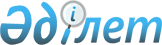 Наумов, Филипов, Виноградов, және Өрнек селоларының көшелерін қайта атау туралыАқмола облысы Ақкөл ауданы Наумов селолық округі әкімінің 2009 жылғы 15 қазандағы № 5 шешімі. Ақмола облысы Ақкөл ауданының Әділет басқармасында 2009 жылғы 26 қазанда № 1-3-123 тіркелді

      РҚАО ескертпесі.

Мәтінде авторлық орфография және пунктуация сақталған.

      Қазақстан Республикасының 1993 жылдың 8 желтоқсандағы «Қазақстан Республикасының әкімшілік-аумақтық құрылысы туралы» Заңының 14 бабының 4 тармақшасына, Қазақстан Республикасының 2001 жылғы 23 қаңтардағы «Қазақстан Республикасындағы жергілікті мемлекеттік басқару және өзін-өзі басқару туралы» Заңының 35 бабының 2 тармағына сәйкес, Наумов, Филипов, Виноградов және Өрнек селоларының халық пікірін ескере отырып, Наумов селолық округінің әкімі ШЕШІМ ЕТТІ:



      1. Наумов, Филипов, Виноградов және Өрнек селоларының көшелері қайта аталсын:

      Наумов селосы

      «Лесная» көшесін – «Қарағайлы» көшесіне;

      «Мира» көшесін – «Ақ бидай» көшесіне;

      «Приозерная» көшесін – «Тәуелсіздік» көшесіне;

      «Зеленая» көшесін – «Жасыл» көшесіне;

      «Школьная» көшесін – «Ыбырай Алтынсарин» атындағы көшесіне;

      «Парковая» көшесін – «Мәдениет» көшесіне;

      «Почтовая» көшесін – «Мәкіш Данияров» атындағы көшесіне;

      «Гаражная» көшесін – «Бейбітшілік» көшесіне;

      «Складская» көшесін – «Достық» көшесіне;

      «Песчаная» көшесін – «Тастақ» көшесіне;

      «Карьерная» көшесін – «Жастар» көшесіне;

      Филипов селосы

      «Мира» көшесін – «Бейбітшілік» көшесіне;

      Виноградов селосы

      «Приозерная» көшесін – «Кеміркөл» көшесіне;

      «Степная» көшесін – «Тәуелсіздік» көшесіне;

      «Центральная» көшесін – «Мектеп» көшесіне;

      «Школьная» көшесін – «Еңбекші» көшесіне;

      «Мира» көшесін – «Бейбітшілік» көшесіне;

      Өрнек селосы

      «Железнодорожная» көшесін – «Сары төбе» көшесіне;

      «Центральная» көшесін – «Мектеп» көшесіне;

      «Приречная» көшесін – «Күндіз апай» көшесіне;

      «Мектеп» көшесін – «Дәулетбай Ахметжанов» атындағы көшесіне;

      «Ардагер» көшесін – «Көшкін Құсайынов» атындағы көшесіне.



      2. Наумов селолық округі әкімінің 2009 жылғы 25 маусымдағы № 4 «Наумов, Филипов, Виноградов және Өрнек селоларының көше атауларын өзгерту туралы», нормативтік құқықтық актілерді мемлекеттік тіркеуден өткізу жөніндегі № 1-3-114 Тізілімдемесінде тіркелген және 2009 жылғы 4 қыркүйекте аудандық «Ақкөл өмірі» № 36/175 және «Знамя Родины KZ» № 36/134 газеттерінде жарияланған, шешімінің күші жойылды деп танылсын.



      3. Осы шешімнің орындалуын бақылауды өзіме қалдырамын.



      4. Осы шешім Ақкөл ауданының Әділет басқармасында мемлекеттік тіркеуден өткен күнінен бастап күшіне енеді және ресми жарияланған күнінен бастап қолданысқа енгізіледі.      Наумов селолық

      округінің әкімі                            М.Құлмағамбетов      КЕЛІСІЛДІ:      «Ақкөл аудандық мәдениет

      және тілдерді дамыту бөлімі»

      мемлекеттік мекемесінің бастығы            Б.Әкімова
					© 2012. Қазақстан Республикасы Әділет министрлігінің «Қазақстан Республикасының Заңнама және құқықтық ақпарат институты» ШЖҚ РМК
				